ΕΛΛΗΝΙΚΗ ΔΗΜΟΚΡΑΤΙΑ  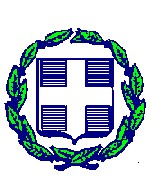 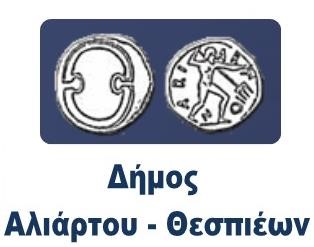 ΝΟΜΟΣ ΒΟΙΩΤΙΑΣ ΔΗΜΟΣ ΑΛΙΑΡΤΟΥ – ΘΕΣΠΙΕΩΝ                                                                 	                                                                                                                Αλίαρτος, 29-07-2024                                                             ΔΕΛΤΙΟ ΤΥΠΟΥ7ος Αγώνας Δρόμου «ΣΤΑ ΧΝΆΡΙΑ ΤΩΝ ΗΡΏΩΝ» Θεσπιές - Θερμοπύλες 102 χλμ.Η ΜΑΧΗ ΤΗΣ ΜΝΗΜΗΣ ΕΙΝΑΙ ΔΙΚΗ ΜΑΣ       Πραγματοποιήθηκαν με επιτυχία οι τριήμερες εκδηλώσεις  για τον  7ο Αγώνα Δρόμου «Στα χνάρια των ηρώων» Θεσπιές – Θερμοπύλες 102 χλμ. την Παρασκευή 26 Ιουλίου (Λαμπαδηδρομία στις Θεσπιές, παρουσίαση βιβλίου της μαραθωνοδρόμου Μαρίας Πολύζου με τίτλο «ΜΗΝ ΤΑ ΠΑΡΑΤΑΣ», παραδοσιακοί χοροί από τοπικούς Συλλόγους), το Σάββατο 27 Ιουλίου 2024 η εκκίνηση του αγώνα με αφετηρία   το άγαλμα του   Δημόφιλου στις Θεσπιές και  την Κυριακή 28 Ιουλίου 2024 με τον τερματισμό στο άγαλμα του Λεωνίδα στις Θερμοπύλες και τις σχετικές απονομές.        Για την επιτυχή έκβαση των εκδηλώσεων και του αγώνα καθοριστική ήταν η συμβολή των παρακάτω τους οποίους ευχαριστούμε ιδιαίτερα: τους συμμετέχοντες Αθλητές-τριες όλων των κατηγοριών και τους εθελοντές που στελέχωσαν όλους τους Σταθμούς τροφοδοσίας του Ιστορικού αγώνα των 102 χλμ, το ΚΕΠΒ Θήβας για την διάθεση προσωπικού και υλικού, τον Ελληνικό Ερυθρό Σταυρό (Περιφερειακό Τμήμα Λιβαδειάς) & το ΕΚΑΒ για την υγειονομική κάλυψη του αγώνα, τον Δήμο Λεβαδέων, τον Δήμο Ορχομενού, τον Δήμο Αμφίκλειας-Ελάτειας, τον Δήμο Καμένων Βούρλων, τον Δήμο Λαμιέων οι οποίοι με τους εθελοντές τους συνέδραμαν τα μέγιστα με τους σταθμούς υποστήριξης των αθλητών, τις Αστυνομικές Διευθύνσεις  & Τροχαία Βοιωτίας – Φθιώτιδας για την λήψη όλων των απαραίτητων μέτρων ασφαλείας για την ομαλή και απρόσκοπτη διεξαγωγή του αγώνα, την Περιφέρεια Στερεάς Ελλάδας για την χορήγηση άδειας χρήσης του οδικού δικτύου, τον αθλητικό σύλλογο & συνδιοργανωτή «ΑΠΟΛΛΩΝ ΔΥΤΙΚΗΣ ΑΤΤΙΚΗΣ» για την πολυεπίπεδη προσφορά του και τους Συλλόγους της Δ.Κ. Θεσπιών (πολιτιστικούς και αθλητικούς) για την πολυήμερη προσπάθεια που κατέβαλαν με αποκλειστικό στόχο την επιτυχία των εκδηλώσεων.        Το ραντεβού μας ανανεώνεται για του χρόνου με αποκλειστικό στόχο να διατηρήσουμε ζωντανή τη ΜΝΗΜΗ ΑΥΤΩΝ  που έμειναν για πάντα εκεί στις Θερμοπύλες, αιώνιοι φρουροί των ΙΔΑΝΙΚΩΝ ΚΑΙ ΤΗΣ ΑΡΕΤΗΣ.                                                                                 Γραφείο Επικοινωνίας και Δημοσίων Σχέσεων                                                                                                Δήμου Αλιάρτου - Θεσπιέων                                                